16º PRÊMIO DE EXCELÊNCIA GRÁFICAFICHA DE INSCRIÇÃO DO PRODUTOCÓDIGO DA INSCRIÇÃO (NÃO PREENCHER)ATENÇÃO:AS INFORMAÇÕES FORNECIDAS POR SUA EMPRESA NOS CAMPOS DESSA FICHA DE INSCRIÇÃO SÃO IMPORTANTES E FUNDAMENTAIS PARA A SUA CONCORRÊNCIA AO PRÊMIO. PEDE-SE OBSERVAR CADA TIPO DE INFORMAÇÃO SOLICITADA, INFORMANDO TODOS OS DADOS REQUERIDOS, DE FORMA LEGÍVEL, COM CLAREZA E PRECISÃO, USANDO ‘LETRA DE FÔRMA’.OBSERVE QUE EM TODOS OS CAMPOS ESTÁ SINALIZADO-INDICADO ‘ENTRE-PARÊNTESE’ A NATUREZA DA EMPRESA QUE DEVE PREENCHÊ-LO (SE GRÁFICA E/OU EDITORA; SE AGÊNCIAS OU BIRÔS – OU - SE O CAMPO É COMUM PARA TODAS);NOME DE SUA EMPRESA/PROTAGONISTA DO PRODUTONOME DO PRODUTOSEGMENTO DE INSCRIÇÃO DO PRODUTOCATEGORIA DE INSCRIÇÃO DO PRODUTONOME DO DESIGNER QUE CRIOU O PROJETO DO PRODUTODATA DE PRODUÇÃO E TIRAGEM DO PRODUTOTIPO DE IMPRESSÃO UTILIZADAOFFSET PLANA TIPOGRAFIATIPO DE ACABAMENTOOFFSET ROTATIVA ROTOGRAVURADIGITAL SERIGRAFIAFLEXOGRAFIA9 )	BENEFICIAMENTO E RECURSOS ESPECIAIS APLICADOS AO PRODUTO (QUAL? - QUAIS?)FABRICANTES DE MATÉRIA PRIMAFABRICANTE DE INSUMOS (MENCIONAR APENAS O NOME)PAPELFILMECHAPATINTAFABRICANTE DE EQUIPAMENTOS (MENCIONAR APENAS O NOME)PRÉ-IMPRESSÃOIMPRESSÃOACABAMENTODIGITALFORNECEDOR DE SERVIÇOS (MENCIONAR APENAS TERCEIRIZADAS)MELHOR SERVIÇO DE PRÉ-IMPRESSÃOMELHOR SERVIÇO DE ACABAMENTO  EDITORIALMELHOR SERVIÇO DE ACABAMENTOS ESPECIAISC.3 MELHOR SERVIÇO DE ASSISTÊNCIA TÉCNICAASSINATURA DO RESPONSÁVEL	CARGO NA EMPRESATELEFONES/CONTATOS: (21) 		CEL. (21)  	RIO DE JANEIRO,	/	/ 2019.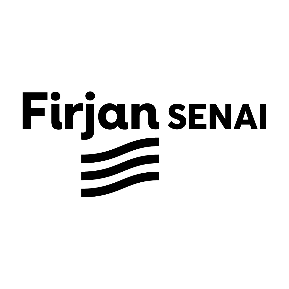 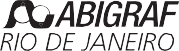 